	D-843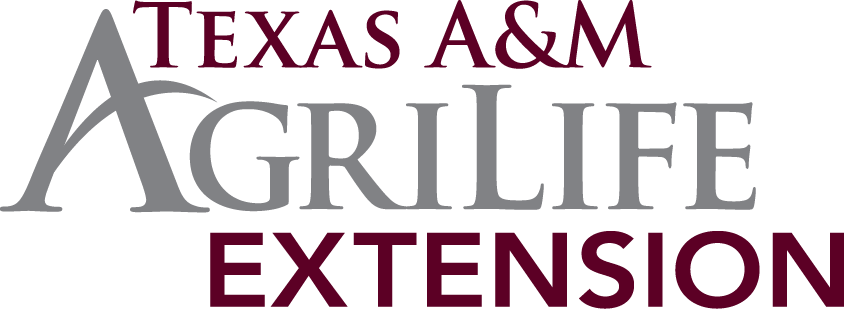 EXTENSION ACTIVITY REPORT TO COUNTY COMMISSIONERS COURTCounty: __________________ Agent: _____________________ Date: ____________Reporting Month & Year: ____________________Major activities and accomplishments for the reporting month.Plans for Next Month:Total Miles Traveled:                